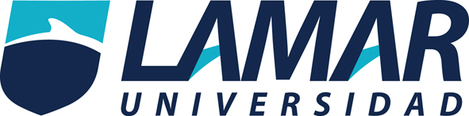 Universidad Guadalajara LAMARMedicina Basada en EvidenciasActividad Integradora. Segundo ParcialGonzalez Saucedo Hugo EduardoLME44848° semestre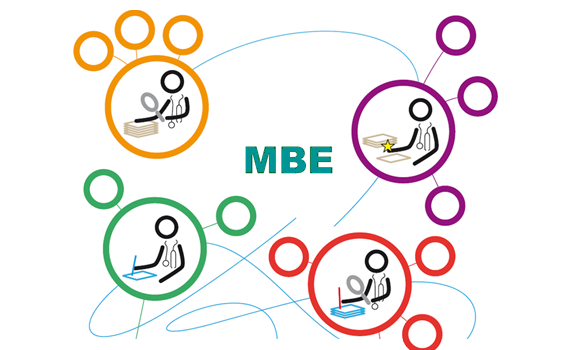 InstruccionesElaborar una tabla que señale de acuerdo a los 3 tipos de estudios que analizamos durante esta actividad (ensayos clínicos, metanalisis y tamizaje), el tipo de estudio al que pertenecen, medidas de asociación y formulas), sesgos mas comunes y escala en el nivel de evidencia.EstudioMetaanalisisEnsayo clinicoTamizajeTipo de Estudio.Revision sistémica. Estudio analítico, experimental y longitudinal.Ensayos aleatorizado Medidas de asociación. Odds-ratio, riesgo relative, diferencia de riesgo.Riesgo absolute.Exactitud.Medidas de asociación y de efecto. Riesgo relative.Certeza del diagnostic según la prueba.Diferencia de proporciones y NNTReducción relativa de riesgo (RRA).Sensibilidad.Diferencias de medias y medias estandarizadasReducción relative de riesgo (RRR)Especificidad.Proporciones y prevalencias Número necesario a tartar (NNT)VPP.Indices de fiabilidad. Diagnóstico. VPN.Influencia del diseño en las medidas de efecto.Prevalencia Formulas Odds ratio = (A/C)/(B/D)AxD/BxCRiesgo absolute= A+C/A+B+C+DExactitud = A+D/A+B+C+DRR= (A/(A+B)/(c/(C+D))RR = (A/(A+B)/(C/(C+D))Certeza del diagnóstico según la prueba= s+e/2Reducción del riesgo relative= 1 - RRNNT = 100/RRASensibilidad=A/A+CDiferencia de riesgos (Reducción absoluta del riesgo) = (RAR)(DR)= A/(A+B) – C/(C+D)RRA= %expuestos - % no expuestosEspecificidad= D/D+BNNT = 100/RRARRR= 1 - RRVPP= A/A+BReducción absoluta de riesgo = %expuestos %no expuestos.VPN= D/C+DSesgos.Sesgos de publicación. Sesgo de evaluaciónSesgos de selección.Sesgos de selección. Sesgo por uso inadecuado de retiradas y abandonos.Sesgos de incidencia y prevalencia. Sesgos en la extracción de datos.Sesgos en la diseminación de los resultados.Sesgos de longitud.Sesgos en la interpretación de los resultados por el lector. Sesgos de tiempo de anticipación en el diagnostico.Nivel de evidencia.IAIBIIA